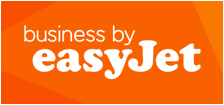 easyJet – Scopri i vantaggi riservati ai titolari di easyJet Plus card, disponibile per gli associati Confindustria ad una tariffa esclusivaLa carta easyJet Plus*, valida un anno, è un programma annuale che offre numerosi vantaggi sui viaggi di lavoro e di piacere, come: selezione gratuita di qualsiasi posto a bordo, Speedy Boarding, consegna rapida del bagaglio al desk dedicato easyJet Plus per l’imbarco del bagaglio da stiva in aeroporto. Dallo scorso 19 marzo, inoltre, i titolari di easyJet Plus card possono portare a bordo anche un secondo bagaglio a mano di piccole dimensioni (borsetta/laptop) ed usufruire dell’accesso preferenziale Fast Track ai varchi di sicurezza nei 37 aeroporti abilitati in Europa**.  Richiedi alla tua Associazione di appartenenza il codice voucher per poter acquistare la tessera easyJet Plus a tariffa scontata. La Convenzione 2015 offre anche uno sconto dedicato sull’acquisto delle tariffe FLEXI. Contatta la tua associazione di appartenenza per maggiori informazioni o per richiedere il modulo di adesione al programma o scrivi all’indirizzo mail dedicato:corporate.italia@easyjet.com* easyJet Plus è un abbonamento di 12 mesi. L’iscrizione al programma è continuativa e viene rinnovata automaticamente l’ultimo giorno dell’abbonamento annuale. Visita plus.easyjet.com per dettagli. ** Fast Track disponibile in 37 aeroporti, aggiornato al 13 Aprile 2015. Visita plus.easyjet.com per la lista completa e T&C 